TP CONCEPTION n° 2   +  ComplémentsOn considère la base GESCOM relative à une gestion de commandes, constituée des relations suivantes : CLIENT(cliNum, clinom, cliVille, cliDept)PRODUIT(prodNum, prodLibel, prodpuht, prodStock, prodFou)COMMANDE(comNum, comClient, comDate)LIGNECOM(lignCmde,lignProd, lignQte)FOURNISSEUR(fouNum, fouNom, fouAdresse, fouVille, fouDept)			CREATION DE LA TABLE CLIENT1CREATE TABLE  "CLIENT1"    (	"CLINUM" CHAR(3) NOT NULL ENABLE, 	"CLINOM" VARCHAR2(15) NOT NULL ENABLE, 	"CLIVILLE" VARCHAR2(20), 	"CLIDEPT" CHAR(2), 	 CONSTRAINT "CLIENT1_PK" PRIMARY KEY ("CLINUM") ENABLE   )CREATION DE LA TABLE PRODUITCréation par requête dans l’éditeur des commandes SQL.AVANT insertion des données dans la table PRODUIT-Ajouter la table FOURNISSEUR(fourNum, fourNom, fourVille, fourDept)-Modifier la table produit en ajoutant un code fournisseur prodFour qui correspond à fourNum-Lier les tablesTABLE COMMANDECREATE TABLE COMMANDE(comNum char(3) NOT NULL PRIMARY KEY,                      comDate Date,                      comClient char(3),                      CONSTRAINT FK_comCli FOREIGN KEY(comClient)                                                    REFERENCES CLIENT1(cliNum)                       );Insertion des donnéesINSERT INTO COMMANDE VALUES('c01','20/10/2005','x23');INSERT INTO COMMANDE VALUES('c05','23/01/06','x23');INSERT INTO COMMANDE VALUES('c03','18/07/05','x10');INSERT INTO COMMANDE VALUES('c04','05/08/2005','k25');INSERT INTO COMMANDE VALUES('c02','15/12/2004','k16');INSERT INTO COMMANDE VALUES('c06','08/12/2005','k16');Visualisation des saisies :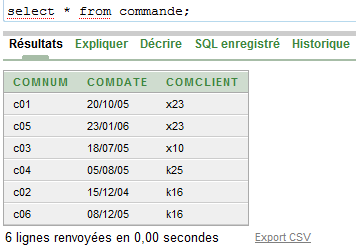 TABLE LIGNECOMCREATE TABLE LIGNECOM(lignCmde char(3) NOT NULL,                      lignProd char(4) NOT NULL,                      lignQte NUMBER(4,0),                      CONSTRAINT PK_LIGNCMDE PRIMARY KEY(lignCmde,lignProd),                      CONSTRAINT FK_ligneCmde FOREIGN KEY(lignCmde)                                                                           REFERENCES COMMANDE(comNum),                      CONSTRAINT FK_ligneProd FOREIGN KEY(lignProd)                                                                         REFERENCES PRODUIT(prodNum)                      );INSERTION DES DONNEESINSERT INTO LIGNECOM VALUES('c01','p237',2);INSERT INTO LIGNECOM VALUES('c01','p018',5);INSERT INTO LIGNECOM VALUES('c02','p502',1);INSERT INTO LIGNECOM VALUES('c02','p237',8);INSERT INTO LIGNECOM VALUES('c02','p334',2);INSERT INTO LIGNECOM VALUES('c03','p223',10);INSERT INTO LIGNECOM VALUES('c04','p125',4);INSERT INTO LIGNECOM VALUES('c04','p223',5);INSERT INTO LIGNECOM VALUES('c04','p502',3);INSERT INTO LIGNECOM VALUES('c05','p144',8);INSERT INTO LIGNECOM VALUES('c06','p018',2);REQUÊTES1) Clients du Nord et du Pas De Calais 2) Liste des clients triée sur Nom, ville, départment 3) Nombre de clients par department 4) Liste des produits pordre croissant du prix 5) Quantité totale en stock (nombre de produits)6) Produits de la commande « C02 » 7) Numéro, nom,ville,date commande du client ayant passé la commande « c03 » 8) Montant de chacune des commandes9) Nombre de commandes en 2005 10) Commandes par an 11) Nombre de clients ayant commandé le produit “p018” 12) Clients qui n’ont pas (jamais) passé commande  13) Nombre de commandes par produit 14) Liste des clients ayant passé au moins DEUX commandes COMPLEMENTS  -  page suivanteComplements :   Base GESCOMCLIENT(cliNum, clinom, cliVille, cliDept)PRODUIT(prodNum, prodLibel, prodpuht, prodStock, prodFou)COMMANDE(comNum, comClient, comDate)LIGNECOM(lignCmde,lignProd, lignQte)FOURNISSEUR(fouNum, fouNom, fouAdresse, fouVille, fouDept)			Tables importantes (les autres restent inchangées)PRODUIT							    A faire1)-Créer la table FOURNISSEUR à l’aide des données de l’annexe2)-Modifier la table PRODUIT pour que chaque produit ait un fournisseur. Un fournisseur peut proposer plusieurs produits. Chaque fournisseur est installé dans un département. AnnexeDonnées  PRODUITS/FOURNISSEURS                     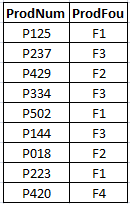 Bonne réalisation du TP-BDD-2 !